KSIĘGA REJESTROWA INSTYTUCJI KULTURY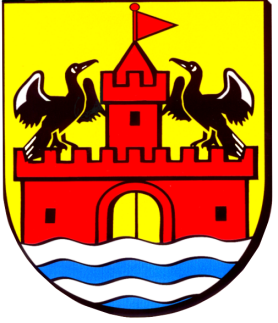 Gminny Ośrodek Kultury w JedwabnieNumer wpisu do rejestru: SO.402.1Dział I – Oznaczenie instytucji kultury:Dział I – Oznaczenie instytucji kultury:Dział I – Oznaczenie instytucji kultury:Dział I – Oznaczenie instytucji kultury:Dział I – Oznaczenie instytucji kultury:Dział I – Oznaczenie instytucji kultury:Dział I – Oznaczenie instytucji kultury:Dział I – Oznaczenie instytucji kultury:Dział I – Oznaczenie instytucji kultury:Dział I – Oznaczenie instytucji kultury:12345678910Numer kolejny wpisuData wpisu, daty kolejnych zmianPełna i skrócona nazwa instytucji kulturyPrzedmiot działalności instytucji kulturySiedziba i adres instytucji kulturyOznaczenie organizatora i aktu o utworzeniu instytucji kulturyNazwa podmiotu, z którymi organizator wspólnie prowadzi instytucję kulturyCyfrowy identyfikator instytucji kultury nadany w systemie informacji statystycznejUwagiImię i nazwisko pełnomocnika organizatora dokonującego wpisu307.01.2002Gminny Ośrodek Kultury w JedwabnieGOKDziałalność kulturalna na terenie gminy- edukacja kulturalna- rozwój ruchu artystycznego, amatorskiego i folkloruul. 1 Maja 6312-122 JedwabnoUchwała Rady Gminy w Jedwabnie Nr XXI/174/2001 z dnia 28 grudnia 2001 r. w sprawie przekształcenia GOK w Jedwabnie w instytucję kultury-000918749-Krzysztof OtulakowskiDział II – Organizacja instytucji kultury:Dział II – Organizacja instytucji kultury:Dział II – Organizacja instytucji kultury:Dział II – Organizacja instytucji kultury:Dział II – Organizacja instytucji kultury:Dział II – Organizacja instytucji kultury:Dział II – Organizacja instytucji kultury:Dział II – Organizacja instytucji kultury:12345678Numer kolejny wpisuData wpisu, daty kolejnych zmianInformacja o złożeniu do rejestru statutuImię i nazwisko dyrektora instytucji kultury i jego zastępców lub oznaczenie osoby fizycznej lub prawnej, której powierzono zarządzanie instytucją kulturyImiona i nazwiska pełnomocników instytucji kultury uprawnionych do dokonywania czynności prawnych w imieniu instytucji oraz zakres ich upoważnieńNazwa oraz siedziba wyodrębnionych jednostek organizacyjnych instytucji kultury i ich cyfrowe identyfikatory nadane w systemie informacji statystycznejUwagiImię i nazwisko pełnomocnika organizatora dokonującego wpisu928.09.2012 r.Jerzy Pałasz – Dyrektor Gminnego Ośrodka Kultury w JedwabnieJerzy Pałasz – Dyrektor GOKGrażyna Kicińska vel Kęczyńska – KsięgowaWioletta Gil – Skarbnik GminyJolanta Drężek – Sekretarz Gminy-Zarządzenie Nr 138/2011 Wójta Gminy Jedwabno z dnia 30.12.2011 r. w sprawie powołania Dyrektora GOK w Jedwabnie / Zarządzenie Nr 92A/2012 Wójta Gminy Jedwabno z dnia 28.09.2012 r. w sprawie powołania Dyrektora Gminnego Ośrodka Kultury w JedwabnieKrzysztof Otulakowski1001.01.2014 r.Jerzy Pałasz – Dyrektor Gminnego Ośrodka Kultury w JedwabnieJerzy Pałasz – Dyrektor GOKSławomir Wełna – KsięgowyWioletta Gil – Skarbnik GminyJolanta Drężek – Sekretarz Gminy--Krzysztof Otulakowski1127.07.2016 r.-Jerzy Pałasz - dyrektor Gminnego Ośrodka Kultury w JedwabnieJerzy Pałasz- dyrektor GOKSławomir Wełna - KsięgowyWioletta Gil - Skarbnik Gminymgr Jolanta Drężek - Sekretarz Gminy-Zarządzenie Nr 51/2016 Wójta Gminy Jedwabno z dnia 27.07. 2016 w sprawie powołania Dyrektora Gminnego Ośrodka KulturySławomir Ambroziak1229.07.2021 r.-Dominika Wyszyńska – p.o. Dyrektor Gminnego Ośrodka Kultury w JedwabnieDominika Wyszyńska – p.o. Dyrektor GOKSławomir Wełna – KsięgowyWioletta Gil – Skarbnik GminyJolanta Drężek – Sekretarz Gminy-Zarządzenie Nr 83/2020 Wójta Gminy Jedwabno z dnia 29.07.2020 r. w sprawie powierzenia pełnienia obowiązków Dyrektora Gminnego Ośrodka Kultury w JedwabnieSławomir Ambroziak1330.07.2021 r.-Adam Cudak – Dyrektor Gminnego Ośrodka Kultury w JedwabnieAdam Cudak – Dyrektor Gminnego Ośrodka Kultury w JedwabnieSławomir Wełna – KsięgowyWioletta Gil – Skarbnik GminyJolanta Drężek – Sekretarz Gminy-Zarządzenie Nr 61/2021 Wójta Gminy Jedwabno z dnia 30.07.2021 r. w sprawie powołania Dyrektora Ośrodka KulturySławomir AmbroziakDział III – Mienie instytucji kultury:Dział III – Mienie instytucji kultury:Dział III – Mienie instytucji kultury:Dział III – Mienie instytucji kultury:Dział III – Mienie instytucji kultury:Dział III – Mienie instytucji kultury:123456Numer kolejny wpisuData wpisu, daty kolejnych zmianInformacja o złożeniu do rejestru rocznego sprawozdania finansowegoInformacja o obciążeniu środków trwałych instytucji kultury ograniczonymi prawami rzeczowymiUwagiImię i nazwisko pełnomocnika organizatora dokonującego wpisu1528.03.2012 r.28.03.2012 r.--Krzysztof Otulakowski1619.03.2013 r.19.03.2013 r.--Krzysztof Otulakowski1721.02.2014 r.21.02.2014 r.--Krzysztof Otulakowski1803.03.2015 r.03.03.2015 r.--Sławomir Ambroziak1908.03.2016 r.08.03.2016 r.--Sławomir Ambroziak2002.03.2017 r.02.03.2017 r.--Sławomir Ambroziak2106.03.2018 r.06.03.2018 r.--Sławomir Ambroziak2220.02.2019 r.20.02.2019 r.--Sławomir Ambroziak2328.02.2020 r.28.02.2020 r.--Sławomir Ambroziak2423.02.2021 r.23.02.2021 r.--Sławomir Ambroziak 2525.02.2022 r. 25.02.2022 r. --Sławomir Ambroziak2623.02.2023 r.23.02.2023 r.--Sławomir AmbroziakDział IV – Połączenie, podział i likwidacja instytucji kultury:Dział IV – Połączenie, podział i likwidacja instytucji kultury:Dział IV – Połączenie, podział i likwidacja instytucji kultury:Dział IV – Połączenie, podział i likwidacja instytucji kultury:Dział IV – Połączenie, podział i likwidacja instytucji kultury:Dział IV – Połączenie, podział i likwidacja instytucji kultury:123456Numer kolejny wpisuData wpisu, daty kolejnych zmianInformacja o połączeniu, podziale lub likwidacji instytucji kulturyImię i nazwisko likwidatoraUwagiImię i nazwisko pełnomocnika organizatora dokonującego wpisu-----Krzysztof Otulakowski